LAPORAN  ABDIMASNo. ………/PPM/LPPM-UKP/20….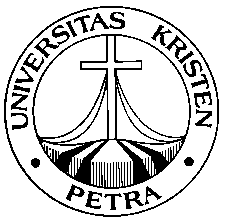 Judul .............Oleh:Nama, NIP Ketua Tim PelaksanaNama, NIP Anggota Tim PelaksanaLEMBAGA PENELITIAN DAN PENGABDIAN KEPADA MASYARAKATUNIVERSITAS KRISTEN PETRATAHUN......HALAMAN PENGESAHANSurabaya, tanggal bulan tahunMengetahui:Ketua Program Studi .............                                                        		Ketua Tim Pelaksana,(Nama, Gelar)                                                                         		(Nama, Gelar) NIP:                                                                                          		NIP:FORMAT LAPORAN ABDIMAS (Khusus untuk Service-Learning)Nama KegiatanBentuk Abdimas*)	:  Pelatihan/Pendampingan/Konsultasi *)pilih salah satuIdentitas Sasaran AbdimasNama komunitas sasaran & lokasi  Jumlah komunitas/masyarakat yang dilayani Jadwal Kegiatan Abdimas	Uraian Kegiatan berisi:Latar belakang dan tujuan kegiatanPersiapan (termasuk survey dan persiapan yang dilakukan di kelas selama mengampu mata kuliah Service-Learning)Pelaksanaan kegiatanEvaluasi Hasil Kegiatan :(berisi output, dampak hasil kegiatan, manfaat bagi komunitas sasaran, dan peran serta dari komunitas sasaran)Rekomendasi Untuk Kegiatan Selanjutnya LampiranRefleksi mahasiswa (wajib)Surat yang menyatakan bahwa kegiatan telah selesai (ucapan terima kasih)Daftar Hadir (wajib untuk yang berbentuk pelatihan)Rincian Biaya Kegiatan (bila ada)Materi Kegiatan (terutama untuk yang bentuknya pelatihan/penyuluhan)Daftar nama & nrp mahasiswa yang terlibat (wajib)Dokumentasi Kegiatan (bila ada)dll1.Judul:........................................................................2.Ketua Tim Pelaksanaa. Nama Lengkap				b. NIP		c. Program Studi/Fakultasd. Pangkat/Golongan		e. Bidang Keahlian				f. Alamat Rumah		g. Telp/E-mail   ::::::........................................................................................................................................................................................................................................................................................................................................................................................................................................................................................................................3.4      Anggota a. Nama Lengkap				b. NIP		c. Program Studi/Fakultasd. Pangkat/Golongan		e. Bidang Keahlian				f. Alamat Rumah		g. Telp/E-mailJumlah mahasiswa yang terlibat(disertai lampiran daftar nama & nrp)          ::::::::......................................................................................................................................................................................................................................................................................................................................................................................................................................................................................................................................................................................5.Total Dana Kegiatan:Rp  ................................................................Sumber Internal (sebutkan)						Sumber Eksternal (sebutkan) ::Rp  ...............................................................Rp  ..............................................................6.Periode Pelaksanaan:..................................................